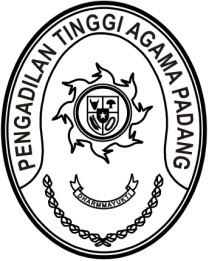 S  U  R  A  T      T  U  G  A  SNomor : W3-A/      /PP.00.1/5/2022Menimbang 	: 	bahwa Badan Litbang Diklat Hukum dan Peradilan Mahkamah Agung RI mengadakan Pelatihan Teknis Yudisial Panitera dan Panitera Pengganti Peradilan Agama Wilayah Hukum Pengadilan Tinggi Agama Padang dan Pengadilan Tinggi Agama Pekanbaru yang diikuti oleh Hakim di lingkungan Pengadilan Tinggi Agama Padang;Dasar 	: 	Surat Kepala Badan Litbang Hukum dan Peradilan Mahkamah Agung RI Nomor 161/Bld/S/05/2022 tanggal 19 Mei 2022 perihal Pemanggilan Peserta Pelatihan Teknis Yudisial Panitera dan Panitera Pengganti Peradilan Agama Wilayah Hukum Pengadilan Tinggi Agama Padang dan Pengadilan Tinggi Agama Pekanbaru;MEMBERI TUGASKepada 	:   	Daftar nama terlampir;Untuk	 :  	Pertama	 :	mengikuti Pelatihan Pelatihan Teknis Yudisial Panitera dan Panitera Pengganti Peradilan Agama Wilayah Hukum Pengadilan Tinggi Agama Padang dan Pengadilan Tinggi Agama Pekanbaru pada tanggal 
23 s.d. 27 Mei 2022 (pembelajaran mandiri) dan tanggal 
30 Mei s.d. 4 Juni 2022 (pembelajaran klasikal);Kedua	:	selama mengikuti pembelajaran klasikal yang bersangkutan dibebaskan dari tugas.25 Mei 2022Wakil Ketua,Hamdani S.Tembusan:Ketua Pengadilan Tinggi Agama Padang (sebagai laporan). 